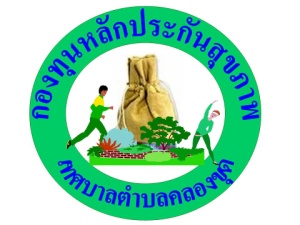 แบบเสนอแผนงาน/โครงการ/กิจกรรม กองทุนหลักประกันสุขภาพเทศบาลตำบลคลองขุดเรื่อง	ขอเสนอโครงการส่งเสริมพัฒนาการเด็ก และโภชนาการสมวัยศูนย์พัฒนาเด็กเล็กเทศบาลตำบลคลองขุดเรียน	  ประธานกรรมการกองทุนหลักประกันสุขภาพเทศบาลตำบลคลองขุดด้วย ศูนย์พัฒนาเด็กเล็กเทศบาลตำบลคลองขุด มีความประสงค์จะจัดทำโครงการส่งเสริมพัฒนาการเด็กและโภชนาการสมวัย ศูนย์พัฒนาเด็กเล็กเทศบาลตำบลคลองขุด ในปีงบประมาณ 2564 โดยขอรับการสนับสนุนงบประมาณจากกองทุนหลักประกันสุขภาพเทศบาลตำบลคลองขุด เป็นเงิน 33,850 บาท (สามหมื่นสามพันแปดร้อยห้าสิบบาทถ้วน)  โดยมีรายละเอียดโครงการ ดังนี้ส่วนที่ 1 : รายละเอียดแผนงาน/โครงการ/กิจกรรม (สำหรับผู้เสนอแผนงาน/โครงการ/กิจกรรม             ลงรายละเอียด)1. หลักการและเหตุผลเด็กเป็นทรัพยากรบุคคลที่มีคุณค่า และเป็นอนาคตที่สำคัญของชาติ ในหลายประเทศล้วนมุ่งเน้นการพัฒนาทรัพยากรมนุษย์ ซึ่งจะต้องเริ่มต้นจากเด็ก โดยเฉพาะในช่วงแรกเกิด – 5 ปี ซึ่งเป็นช่วงที่เริ่มมีการพัฒนาในด้านต่างๆ อย่างรวดเร็ว ทั้งทางด้านร่างกาย สติปัญญา อารมณ์ จิตใจ และสังคม เด็กในวัยนี้ถ้าได้รับการเลี้ยงดูที่เหมาะสม มีการตอบสนองความต้องการขั้นพื้นฐาน และมีการส่งเสริมพัฒนาการที่ดีในแต่ละด้าน ก็จะทำให้เด็กนั้นเติบโตเป็นผู้ใหญ่ที่มีคุณภาพในอนาคต ซึ่งพัฒนาการเด็กเกิดจากการเปลี่ยนแปลงหลายด้านผสมผสานกัน โดยพัฒนาการทุกด้านไม่ว่าจะเป็นด้านร่างกาย สติปัญญา อารมณ์ จิตใจ และสังคม ล้วนมีความสำคัญและเกี่ยวข้องสัมพันธ์กันหมด การเปลี่ยนแปลงของพัฒนาการด้านหนึ่งย่อมมีผลให้พัฒนาการอีกด้านหนึ่งเปลี่ยนแปลงไปด้วย เช่น เด็กที่มีร่างกายแข็งแรงสมบูรณ์มักเคลื่อนไหวคล่องแคล่ว สามารถช่วยเหลือตนเองได้ มีอารมณ์แจ่มใส รู้จักควบคุมอารมณ์ เข้ากับผู้อื่นได้ดี และมีความสนใจเรียนรู้สิ่งรอบตัว ในทางตรงกันข้ามเด็กที่มีสุขภาพไม่ดี มักประสบปัญหาด้านการเจริญเติบโตของร่างกายล่าช้า หรือหยุดชะงักชั่วขณะ อารมณ์หงุดหงิดง่าย มีอาการเศร้าซึม ปรับตัวเข้ากับผู้อื่นได้ยาก และขาดสมาธิในการเรียนรู้สิ่งต่างๆ และจากการจัดโครงการพัฒนาการสมวัยในรอบปีที่ผ่านมาจากการเก็บข้อมูล การประเมินพัฒนาการเด็ก โดยใช้เครื่องมือ DSPM โดยมีผู้ปกครองเข้ามามีส่วนร่วมในการประเมิน พบว่าเด็กในศูนย์พัฒนาเด็กเล็กเทศบาลตำบลคลองขุด จำนวน 220 คน มีพัฒนาการสมวัย 216 คน คิดเป็นร้อยละ 98  และต้องส่งเสริมพัฒนาการตามวัย จำนวน 4 คน คิดเป็นร้อยละ 2 และจากการชั่งน้ำหนัก วัดส่วนสูงเด็ก จำนวน 220 คน มีเด็กที่มีน้ำหนักตามเกณฑ์ จำนวน 171 คน คิดเป็นร้อยละ 77.72 น้ำหนักต่ำกว่าเกณฑ์ 28 คน คิดเป็นร้อยละ 12.72 น้ำหนักเกินเกณฑ์ 21 คน คิดเป็นร้อยละ 9.54 ดังนั้น ศูนย์พัฒนาเด็กเล็กเทศบาลตำบลคลองขุด จึงได้จัดทำโครงการส่งเสริมพัฒนาการเด็กและโภชนาการสมวัยขึ้น เพื่อส่งเสริมพัฒนาการต่อเนื่องเกี่ยวกับพัฒนาการตามวัยและส่งเสริมให้ความรู้เกี่ยวกับภาวะโภชนาการในเด็กอายุ 2-5 ปี2. วัตถุประสงค์/ตัวชี้วัด3. กลุ่มเป้าหมาย- ผู้ปกครองและครูศูนย์พัฒนาเด็กเล็กเทศบาลตำบลคลองขุด  จำนวน   170   คน- นักเรียนศูนย์พัฒนาเด็กเล็กเทศบาลตำบลคลองขุด             จำนวน   170   คน- วิทยากร						  จำนวน       3   คน4. วิธีดำเนินการกิจกรรมหลักและกิจกรรมย่อย5. ระยะเวลาดำเนินการ	เดือนมีนาคม – พฤษภาคม 25636. สถานที่ดำเนินการ - ศูนย์พัฒนาเด็กเล็กเทศบาลตำบลคลองขุด7. งบประมาณ	จากงบประมาณกองทุนหลักประกันสุขภาพเทศบาลตำบลคลองขุด ประเภทที่ 3 สนับสนุนศูนย์เด็กเล็กหรือศูนย์อื่น หรือศูนย์พัฒนาเด็กเล็กและฟื้นฟูคุณภาพชีวิตผู้สูงอายุและคนพิการ จำนวน 33,850 บาท  รายละเอียด  ดังนี้ กิจกรรมอบรมให้ความรู้เรื่องการส่งเสริมพัฒนาการและภาวะโภชนาการในเด็กอายุ 2-5 ปี เป็นเงิน 7,735 บาท1. ค่าอาหารว่างและเครื่องดื่มสำหรับครูและผู้ปกครอง คณะทำงานและวิทยากร จำนวน 173 คนๆ  ละ 25 บาท จำนวน 1 วัน ๆ ละ 1 มื้อ					เป็นเงิน 4,325  บาท 	2. ค่าวิทยากร จำนวน 3 ชั่วโมงๆ ละ 600 บาท 			เป็นเงิน 1,800  บาท 	3. ค่าป้ายโครงการ ขนาด 1 x 3 เมตร  				เป็นเงิน    360  บาท 	4. ค่าอาหารว่างและเครื่องดื่มสำหรับครูและตัวแทนผู้ปกครองในการสรุปผลการดำเนินกิจกรรมส่งเสริมพัฒนาการเด็กและส่งเสริมภาวะโภชนาการ จำนวน  50  คน ๆ ละ 25 บาท	เป็นเงิน  1,250 บาทกิจกรรมส่งเสริมพัฒนาการเด็ก เป็นเงิน 18,915 บาท1. ค่าแบบประเมินพัฒนาการเด็ก	จำนวน 100 เล่ม ๆ ละ 60 บาท 	เป็นเงิน 6,000  บาท 	2. ค่าดินน้ำมันไร้สาร จำนวน 170 ก้อน ๆ ละ 15 บาท		เป็นเงิน 2,550  บาท 3. เชือกปืนป่าย ขนาด 2 x 3 เมตร ขนาดเส้นเชือก 14 มม. ช่องตา ขนาด 20 x 20 มม.              จำนวน 2 ชุด ๆ ละ 4,500 บาท (สำหรับทำอุปกรณ์เสริมพัฒนาการด้านร่างกาย)			    								เป็นเงิน 9,000  บาท 4. ค่ากระดาษ A4 จำนวน 3 รีม ๆ ละ 155 บาท			เป็นเงิน    465  บาท	5. ค่าแฟ้มกระดุม F4 จำนวน 12 แฟ้ม ๆ ละ 20 บาท		เป็นเงิน    240  บาท	6. ค่าสมุดบันทึกปกแข็ง จำนวน 12 เล่ม ๆ ละ 50 บาท		เป็นเงิน 	   600  บาท	7. ค่าปากกาลูกลื่น จำนวน 12 ด้าม ๆ ละ 5 บาท			เป็นเงิน	     60  บาทกิจกรรมส่งเสริมภาวะโภชนาการเด็ก เป็นเงิน 7,200 บาท	1. ค่าเครื่องชั่งน้ำหนักดิจิตอล จำนวน 3 เครื่อง ๆ ละ 2,050 บาท	เป็นเงิน 6,150  บาท	2. ที่วัดส่วนสูงแม่เหล็กติดผนัง จำนวน 3 อัน ๆ ละ 350 บาท	เป็นเงิน 1,050	บาท 	        รวมเป็นเงินทั้งสิ้น 33,850 บาท (สามหมื่นสามพันแปดร้อยห้าสิบบาทถ้วน) หมายเหตุ  งบประมาณต่างๆ สามารถถัวจ่ายกันได้ตามการจ่ายจริง กิจกรรม สถานที่และเวลาสามารถเปลี่ยนแปลงได้ตามความเหมาะสม ***8. ผลที่คาดว่าจะได้รับ	ผลผลิต	1. ผู้ปกครอง ครูผู้ดูแลเด็กมีความรู้ ความเข้าใจที่ถูกต้องเกี่ยวกับการการส่งเสริมพัฒนาการและ              การส่งเสริมโภชนาการในเด็ก 2 – 5 ปี  ร้อยละ 1002. เด็ก 2 – 5 ปี ได้รับการประเมินพัฒนาการ และการกระตุ้นพัฒนาการพร้อมทั้งการส่งเสริมภาวะ    โภชนาการด้านสุขภาพอนามัยได้ถูกต้องและเหมาะสมตามวัย ร้อยละ 100	ผลลัพธ์๑. เด็ก 2 - 5 ปี มีพัฒนาการที่สมวัยทั้งด้านร่างกาย สติปัญญา อารมณ์ จิตใจ และสังคม๒. เด็ก 2 - 5 ปี ที่พัฒนาการล่าช้าได้รับการกระตุ้นพัฒนาการให้มีพัฒนาการที่สมวัย และได้รับการ    รักษาที่ถูกต้องในรายที่มีความผิดปกติมาก9. ชื่อองค์กร/กลุ่มคน (5 คน)ชื่อองค์กร......ศูนย์พัฒนาเด็กเล็กเทศบาลตำบลคลองขุด...... 		ผู้รับผิดชอบโครงการชื่อ นางณัฐรินีย์  จิตต์หลังตำแหน่ง  หัวหน้าศูนย์พัฒนาเด็กเล็กเทศบาลตำบลคลองขุดเบอร์โทรศัพท์  08-9463-2383ที่อยู่ 224/2 หมู่ที่ 4 ตำบลคลองขุด อำเภอเมืองสตูล จังหวัดสตูล10. สรุปแผนงาน/โครงการ/กิจกรรม(ผู้เสนอฯ ลงรายละเอียด โดยในแต่ละข้อย่อยให้เลือกเพียง 1 รายการที่เป็นรายการหลักสำหรับใช้ในการจำแนกประเภทเท่านั้น เพื่อให้เจ้าหน้าที่ อปท. บันทึกข้อมูลลงโปรแกรมกองทุนฯ เมื่อได้รับอนุมัติแล้ว)10.1 หน่วยงาน/องค์กร/กลุ่มคน ที่รับผิดชอบโครงการ (ตามประกาศคณะกรรมการหลักประกันฯ พ.ศ. 2557 ข้อ 7)	ชื่อหน่วยงาน/องค์กร/กลุ่มคน ศูนย์พัฒนาเด็กเล็กเทศบาลตำบลคลองขุด	  10.1.1 หน่วยบริการหรือสถานบริการสาธารณสุข เช่น รพ.สต.	  10.1.2 หน่วยงานสาธารณสุขอื่นของ อปท. เช่น กองสาธารณสุขของเทศบาล	  10.1.3 หน่วยงานสาธารณสุขอื่นของรัฐ เช่น สสอ.	  10.1.4 หน่วยงานอื่นๆ ที่ไม่ใช่หน่วยงานสาธารณสุข เช่น โรงเรียน	  10.1.5 กลุ่มหรือองค์กรประชาชน10.2 ประเภทการสนับสนุน (ตามประกาศคณะกรรมการหลักประกันฯ พ.ศ. 2557 ข้อ 7)	  10.2.1 สนับสนุนการจัดบริการสาธารณสุขของ หน่วยบริการ/สถานบริการ/หน่วยงาน                                        สาธารณสุข  [ข้อ 7(1)]	  10.2.2 สนับสนุนกิจกรรมสร้างเสริมสุขภาพ การป้องกันโรคของกลุ่มหรือองค์กรประชาชน/                          หน่วยงานอื่น [ข้อ 7(2)]	  10.2.3 สนับสนุนการจัดกิจกรรมของ ศูนย์เด็กเล็ก/ผู้สูงอายุ/คนพิการ [ข้อ 7(3)]	  10.2.4 สนับสนุนการบริหารหรือพัฒนากองทุนฯ [ข้อ 7(4)]	  10.2.5 สนับสนุนกรณีเกิดโรคระบาดหรือภัยพิบัติ [ข้อ 7(5)]10.3 กลุ่มเป้าหมายหลัก (ตามแนบท้ายประกาศคณะอนุกรรมการส่งเสริมสุขภาพและป้องกันโรคฯ พ.ศ. 2557)	  10.3.1 กลุ่มหญิงตั้งครรภ์และหญิงหลังคลอด	  10.3.2 กลุ่มเด็กเล็กและเด็กก่อนวัยเรียน	  10.3.3 กลุ่มเด็กวัยเรียนและเยาวชน	  10.3.4 กลุ่มวัยทำงาน	  10.3.5.1 กลุ่มผู้สูงอายุ	  10.3.5.2 กลุ่มผู้ป่วยโรคเรื้อรัง	  10.3.6 กลุ่มคนพิการและทุพพลภาพ	  10.3.7 กลุ่มประชาชนทั่วไปที่มีภาวะเสี่ยง10.4 กิจกรรมหลักตามกลุ่มเป้าหมายหลัก	  10.4.1  กลุ่มหญิงตั้งครรภ์และหญิงหลังคลอด	  10.4.1.1 การสำรวจข้อมูลสุขภาพ การจัดทำทะเบียนและฐานข้อมูลสุขภาพ	  10.4.1.2 การตรวจคัดกรอง ประเมินภาวะสุขภาพ และการค้นหาผู้มีภาวะเสี่ยง	  10.4.1.3 การเยี่ยมติดตามดูแลสุขภาพก่อนคลอดและหลังคลอด	  10.4.1.4 การรณรงค์/ประชาสัมพันธ์/ฝึกอบรม/ให้ความรู้	  10.4.1.5 การส่งเสริมการเลี้ยงลูกด้วยนมแม่	  10.4.1.6 การคัดกรองและดูแลรักษามะเร็งปากมดลูกและมะเร็งเต้านม	  10.4.1.7 การส่งเสริมสุขภาพช่องปาก	  10.4.1.8 อื่นๆ (ระบุ) ......................................................................................................	  10.4.2  กลุ่มเด็กเล็กและเด็กก่อนวัยเรียน	  10.4.2.1 การสำรวจข้อมูลสุขภาพ การจัดทำทะเบียนและฐานข้อมูลสุขภาพ	  10.4.2.2 การตรวจคัดกรอง ประเมินภาวะสุขภาพ และการค้นหาผู้มีภาวะเสี่ยง	  10.4.2.3 การเยี่ยมติดตามดูแลสุขภาพ	  10.4.2.4 การรณรงค์/ประชาสัมพันธ์/ฝึกอบรม/ให้ความรู้	  10.4.2.5 การส่งเสริมพัฒนาการตามวัย/กระบวนการเรียนรู้/ความฉลาดทางปัญญาและ                                       อารมณ์	  10.4.2.6 การส่งเสริมการได้รับวัคซีนป้องกันโรคตามวัย	  10.4.2.7 การส่งเสริมสุขภาพช่องปาก	  10.4.2.8 อื่นๆ (ระบุ) …………………………………………………………………………………	  10.4.3  กลุ่มเด็กวัยเรียนและเยาวชน	  10.4.3.1 การสำรวจข้อมูลสุขภาพ การจัดทำทะเบียนและฐานข้อมูลสุขภาพ	  10.4.3.2 การตรวจคัดกรอง ประเมินภาวะสุขภาพ และการค้นหาผู้มีภาวะเสี่ยง	  10.4.3.3 การเยี่ยมติดตามดูแลสุขภาพ	  10.4.3.4 การรณรงค์/ประชาสัมพันธ์/ฝึกอบรม/ให้ความรู้	  10.4.3.5 การส่งเสริมพัฒนาการตามวัย/กระบวนการเรียนรู้/ความฉลาดทางปัญญาและ                                       อารมณ์	  10.4.3.6 การส่งเสริมการได้รับวัคซีนป้องกันโรคตามวัย	  10.4.3.7 การป้องกันและลดปัญหาด้านเพศสัมพันธ์/การตั้งครรภ์ไม่พร้อม	  10.4.3.8 การป้องกันและลดปัญหาด้านสารเสพติด/ยาสูบ/เครื่องดื่มแอลกอฮอล์	  10.4.3.9 อื่นๆ (ระบุ) ................................................................................................	  10.4.4  กลุ่มวัยทำงาน	  10.4.4.1 การสำรวจข้อมูลสุขภาพ การจัดทำทะเบียนและฐานข้อมูลสุขภาพ	  10.4.4.2 การตรวจคัดกรอง ประเมินภาวะสุขภาพ และการค้นหาผู้มีภาวะเสี่ยง	  10.4.4.3 การเยี่ยมติดตามดูแลสุขภาพ	  10.4.4.4 การรณรงค์/ประชาสัมพันธ์/ฝึกอบรม/ให้ความรู้	  10.4.4.5 การส่งเสริมพฤติกรรมสุขภาพในกลุ่มวัยทำงานและการปรับเปลี่ยน                                         สิ่งแวดล้อมในการทำงาน	  10.4.4.6 การส่งเสริมการดูแลสุขภาพจิตแก่กลุ่มวัยทำงาน	  10.4.4.7 การป้องกันและลดปัญหาด้านเพศสัมพันธ์/การตั้งครรภ์ไม่พร้อม	  10.4.4.8 การป้องกันและลดปัญหาด้านสารเสพติด/ยาสูบ/เครื่องดื่มแอลกอฮอล์	  10.4.4.9 อื่นๆ (ระบุ)......................................................................................................	  10.4.5.1 กลุ่มผู้สูงอายุ	  10.4.5.1.1 การสำรวจข้อมูลสุขภาพ การจัดทำทะเบียนและฐานข้อมูลสุขภาพ	  10.4.5.1.2 การตรวจคัดกรอง ประเมินภาวะสุขภาพ และการค้นหาผู้มีภาวะเสี่ยง	  10.4.5.1.3 การเยี่ยมติดตามดูแลสุขภาพ	  10.4.5.1.4 การรณรงค์/ประชาสัมพันธ์/ฝึกอบรม/ให้ความรู้	  10.4.5.1.5 การส่งเสริมพัฒนาทักษะทางกายและใจ 		  10.4.5.1.6 การคัดกรองและดูแลผู้มีภาวะซึมเศร้า	  10.4.5.1.7 การคัดกรองและดูแลผู้มีภาวะข้อเข่าเสื่อม	  10.4.5.1.8 อื่นๆ (ระบุ)....................................................................................................	  10.4.5.2 กลุ่มผู้ป่วยโรคเรื้อรัง	  10.4.5.2.1 การสำรวจข้อมูลสุขภาพ การจัดทำทะเบียนและฐานข้อมูลสุขภาพ	  10.4.5.2.2 การตรวจคัดกรอง ประเมินภาวะสุขภาพ และการค้นหาผู้มีภาวะเสี่ยง	  10.4.5.2.3 การเยี่ยมติดตามดูแลสุขภาพ	  10.4.5.2.4 การรณรงค์/ประชาสัมพันธ์/ฝึกอบรม/ให้ความรู้	  10.4.5.2.5 การคัดกรองและดูแลผู้ป่วยโรคเบาหวานและความดันโลหิตสูง	  10.4.5.2.6 การคัดกรองและดูแลผู้ป่วยโรคหัวใจ	  10.4.5.2.7 การคัดกรองและดูแลผู้ป่วยโรคหลอดเลือดสมอง	  10.4.5.2.8 การคัดกรองและดูแลผู้ป่วยโรคมะเร็ง	  10.4.5.2.9 อื่นๆ (ระบุ)..................................................................................................	 	  10.4.6 กลุ่มคนพิการและทุพพลภาพ	  10.4.6.1 การสำรวจข้อมูลสุขภาพ การจัดทำทะเบียนและฐานข้อมูลสุขภาพ	  10.4.6.2 การตรวจคัดกรอง ประเมินภาวะสุขภาพ และการค้นหาผู้มีภาวะเสี่ยง	  10.4.6.3 การเยี่ยมติดตามดูแลสุขภาพ	  10.4.6.4 การรณรงค์/ประชาสัมพันธ์/ฝึกอบรม/ให้ความรู้	  10.4.6.5 การส่งเสริมพัฒนาทักษะทางกายและใจ	  10.4.6.6 การคัดกรองและดูแลผู้มีภาวะซึมเศร้า	  10.4.6.7 การคัดกรองและดูแลผู้มีภาวะข้อเข่าเสื่อม	  10.4.6.8 อื่นๆ (ระบุ).......................................................................................................	  10.4.7  กลุ่มประชาชนทั่วไปที่มีภาวะเสี่ยง	  10.4.7.1 การสำรวจข้อมูลสุขภาพ การจัดทำทะเบียนและฐานข้อมูลสุขภาพ	  10.4.7.2 การตรวจคัดกรอง ประเมินภาวะสุขภาพ และการค้นหาผู้มีภาวะเสี่ยง	  10.4.7.3 การเยี่ยมติดตามดูแลสุขภาพ	  10.4.7.4 การรณรงค์/ประชาสัมพันธ์/ฝึกอบรม/ให้ความรู้	  10.4.7.5 การส่งเสริมการปรับเปลี่ยนพฤติกรรมและสิ่งแวดล้อมที่มีผลกระทบต่อสุขภาพ	  10.4.7.6 อื่นๆ (ระบุ) .......................................................................................................     ลงชื่อ ............................................................................... ผู้เสนอโครงการ              (นางณัฐรินีย์  จิตต์หลัง)          ตำแหน่ง ......หัวหน้าศูนย์พัฒนาเด็กเล็กเทศบาลตำบลคลองขุด........ 		วันที่-เดือน-พ.ศ. ....1...กุมภาพันธ์...2564............ส่วนที่ 2 : ผลการพิจารณาแผนงาน/โครงการ/กิจกรรม (สำหรับเจ้าหน้าที่ อปท. ที่ได้รับมอบหมายลงรายละเอียด)	ตามมติการประชุมคณะกรรมการกองทุนหลักประกันสุขภาพเทศบาลตำบลคลองขุด ครั้งที่      3 / 2564... เมื่อวันที่     22	   กุมภาพันธ์	2564   ผลการพิจารณาโครงการ ดังนี้	  อนุมัติงบประมาณ เพื่อสนับสนุนโครงการส่งเสริมพัฒนาการเด็ก และโภชนาการสมวัยศูนย์พัฒนาเด็กเล็กเทศบาลตำบลคลองขุด	           จำนวน     33,850    บาทเพราะ สามารถส่งเสริมพัฒนาการต่อเนื่องเกี่ยวกับพัฒนาการตามวัยและส่งเสริมให้ความรู้เกี่ยวกับภาวะโภชนาการในเด็กอายุ 2-5 ปี          ไม่อนุมัติงบประมาณ เพื่อสนับสนุนโครงการ 	เพราะ .............................................................................................................................................		   ..............................................................................................................................................	หมายเหตุเพิ่มเติม (ถ้ามี) .........................................................................................................................
..............................................................................................................................................................................
..............................................................................................................................................................................           ให้รายงานผลความสำเร็จของโครงการ ตามแบบฟอร์ม (ส่วนที่ 3)  ภายใน 30 วัน หลังจากเสร็จสิ้นโครงการ ในปีงบประมาณ 2564ลงชื่อ ....................................................................                 (นายสุชาติ  บริรักษ์กิจดำรง)ตำแหน่ง ประธานกรรมการกองทุนหลักประกันสุขภาพ                    เทศบาลตำบลคลองขุดวันที่-เดือน-พ.ศ.......................................................   กำหนดการอบรมโครงการส่งเสริมพัฒนาการเด็กและโภชนาการสมวัย ศูนย์พัฒนาเด็กเล็กเทศบาลตำบลคลองขุดประจำปีงบประมาณ 2564วันที่ ................................................เวลา 08.30 น. –  09.00  น.  	- ลงทะเบียนเวลา 09.00 น. –  09.30  น.  	- พิธีเปิดการอบรม  โดยนายกเทศมนตรีตำบลคลองขุดเวลา 09.30 น. –  12.00  น.	- การประเมินพัฒนาการเด็กอายุ 2 - 5 ปี และการส่งเสริมภาวะโภชนาการเด็กให้เหมาะสมกับวัย					- ทักษะในการกระตุ้นพัฒนาการเด็กอายุ 2 - 5 ปี- จัดทำฐานพัฒนาการเด็กอายุ 2 - 5 ปีเวลา 12.00 น. –  13.00 น.	- พักรับประทานอาหารกลางวัน	เวลา 13.00 น. –  15.00 น.	- การส่งเสริมและกระตุ้นพัฒนาการเด็กโดยครู	เวลา 15.00 น. –  15.30 น.	- สรุปและปิดการอบรม* หมายเหตุ พักรับประทานอาหารว่างและเครื่องดื่ม  เวลา 10.00 – 10.15 น.  และ 14.00 - 14.15 น.วิทยากร    อาจารย์อาดุล  สานิงส่วนที่ 3 :	แบบรายงานผลการดำเนินแผนงาน/โครงการ/กิจกรรม ที่ได้รับงบประมาณสนับสนุนจากกองทุนหลักประกันสุขภาพ (สำหรับผู้เสนอแผนงาน/โครงการ/กิจกรรม ลงรายละเอียดเมื่อเสร็จสิ้นการดำเนินงาน)ชื่อโครงการ อบรมเชิงปฏิบัติการการกู้ชีพ และช่วยชีวิตทางน้ำเบื้องต้น หมู่ที่ 3 บ้านเกาะนก  1. ผลการดำเนินงาน	กลุ่มอาสาพัฒนาสาธารณสุข หมู่ที่ 3 บ้านเกาะนก ตำบลคลองขุดได้จัดทำโครงการอบรมเชิงปฏิบัติการการกู้ชีพ และช่วยชีวิตทางน้ำเบื้องต้น หมู่ที่ 3 บ้านเกาะนกขึ้น  เพื่อให้ผู้ที่เข้ารับการอบรมมีความรู้และทักษะในการปฐมพยาบาลเบื้องต้น สามารถช่วยเหลือตนเอง และบุคคลใกล้ตัวได้อย่างปลอดภัยก่อนถึงโรงพยาบาล และเป็นการลดความเสี่ยงต่อการเสียชีวิตจากการจมน้ำและลดค่าใช้จ่ายทางด้านค่ารักษาพยาบาล โดยจัดกิจกรรมจัดอบรมให้ความรู้เบื้องต้นเกี่ยวกับความปลอดภัยทางน้ำ การรู้จักเอาชีวิตรอดเมื่อประสบภัยทางน้ำ การให้ความช่วยเหลือผู้ประสบภัยทางน้ำ การปฐมพยาบาล ด้วยการผายปอดและการนวดหัวใจให้กับผู้ประสบภัยทางน้ำ และฝึกปฏิบัติการเอาชีวิตรอดและช่วยเหลือผู้ประสบภัยทางน้ำ โดยกำหนดกลุ่มเป้าหมายไว้ จำนวน ....40.. คน และมีผู้เข้าร่วมโครงการ ....82... คน2. ผลสัมฤทธิ์ตามวัตถุประสงค์/ตัวชี้วัด    2.1 การบรรลุตามวัตถุประสงค์	 บรรลุตามวัตถุประสงค์ของโครงการ	 ไม่บรรลุตามวัตถุประสงค์ของโครงการ  เพราะ ........................................................................................................................................................................................................................................................     2.2 จำนวนผู้เข้าร่วมในโครงการ ............................................. คน3. การเบิกจ่ายงบประมาณ	งบประมาณที่ได้รับการอนุมัติ	.............27,160........ บาท	งบประมาณเบิกจ่ายจริง 		.............27,160........ บาท   คิดเป็นร้อยละ .......100.00........	งบประมาณเหลือส่งคืนกองทุนฯ	.........................0......... บาท   คิดเป็นร้อยละ .......0.........4. ปัญหา/อุปสรรคในการดำเนินงาน	 ไม่มี	 มี	ปัญหา/อุปสรรค 	1. แหล่งน้ำในการฝึกการว่ายน้ำเพื่อเอาชีวิตรอดในพื้นที่หมู่ที่ 3 เป็นแหล่งน้ำเค็ม ฝึกในทะเล วันที่จัดอบรมแม้ว่าจะกำหนดในช่วงน้ำตาย ซึ่งระดับน้ำคงที่นานและน้ำขึ้นช้า แต่พอน้ำเริ่มขึ้นระดับน้ำก็จะขึ้นลึกเกินไปและน้ำพัดแรงทำให้การฝึกการว่ายน้ำเพื่อเอาชีวิตรอดทำได้ยาก		2. กลุ่มเป้าหมายที่เข้าร่วมโครงการกำหนดไว้วันละ 40 คน จำนวน 2 วัน แต่มีเยาวชนที่สนใจเกินกว่าที่กำหนดไว้ ทำให้การจัดการเรื่องอาหารไม่เพียงพอ 		แนวทางการแก้ไข (ระบุ) 	1. จัดหาวิทยากรในการฝึกเพิ่มขึ้น เพื่อใช้เวลาในการฝึกว่ายน้ำเพื่อเอาชีวิตรอดขณะที่ฝึกในทะเลใช้เวลาน้อยลง เพราะการขึ้นลงของน้ำทะเลมีผลกับการฝึก	2. ให้เยาวชนได้รับประทานอาหารก่อน ส่วนผู้ปกครองรับประทานทีหลัง และจัดอาหารเพิ่มให้ผู้ปกครองลงชื่อ ..................................................................... ผู้รายงาน                                             (นางจิดาภา  นวลแก้ว)                                                    ตำแหน่ง คณะกรรมการหมู่บ้านบ้านเกาะนกวัตถุประสงค์ตัวชี้วัดความสำเร็จ1. เพื่อให้ผู้ปกครอง ครูผู้ดูแลเด็กมีความรู้ ความเข้าใจที่ถูกต้องเกี่ยวกับการการส่งเสริมพัฒนาการและการส่งเสริมโภชนาการในเด็ก 2 – 5 ปีผู้ปกครอง ครูผู้ดูแลเด็กมีความรู้ ความเข้าใจที่ถูกต้องเกี่ยวกับการการส่งเสริมพัฒนาการและการส่งเสริมโภชนาการในเด็ก 2 – 5 ปี  ร้อยละ 1002. เด็ก 2 – 5 ปี ได้รับการประเมินพัฒนาการ และการกระตุ้นพัฒนาการพร้อมทั้งการส่งเสริมภาวะโภชนาการด้านสุขภาพอนามัย ได้ถูกต้องและเหมาะสมตามวัยเด็ก 2 – 5 ปี ได้รับการประเมินพัฒนาการ และการกระตุ้นพัฒนาการพร้อมทั้งการส่งเสริมภาวะโภชนาการด้านสุขภาพอนามัย ได้ถูกต้องและเหมาะสมตามวัย ร้อยละ 100กิจกรรมระบุวัน/ช่วงเวลา1. เตรียมวัสดุ อุปกรณ์ ในการดำเนินโครงการมีนาคม2. จัดกิจกรรมส่งเสริมพัฒนาการเด็ก    2.1 อบรมให้ความรู้แก่ครูและผู้ปกครองเด็กอายุ 2 – 5 ปี          - พัฒนาการตามวัยเด็ก 2-5 ปี					          - การกระตุ้นพัฒนาการเด็ก 2-5 ปี					          - การประเมินและคัดกรองพัฒนาการเด็กเบื้องต้น			          - ความผิดปกติเกี่ยวกับพัฒนาการเด็ก 2-5 ปี   2.2 ครูพี่เลี้ยงเด็กร่วมกับผู้ปกครองเฝ้าระวังประเมินพัฒนาการเด็กทุกเดือน หากสงสัยพัฒนาการล่าช้าให้ส่งพบเจ้าหน้าที่สาธารณสุขเพื่อคัดกรอง   2.3 ครูพี่เลี้ยงเด็กร่วมกับผู้ปกครองกระตุ้นเด็กที่มีพัฒนาการล่าช้าอย่างต่อเนื่อง 1 เดือน และประสานเจ้าหน้าที่สาธารณสุขตรวจคัดกรองซ้ำ หากยังมีพัฒนาการล่าช้าได้รับการส่งต่อไปยังหน่วยบริการที่สูงกว่า   2.4 จัดทำฐานพัฒนาการเด็กอายุ 2 - 5 ปี ในศูนย์พัฒนาเด็กเล็กเมษายน 2564เมษายน-กันยายน2564กิจกรรมระบุวัน/ช่วงเวลา3. จัดกิจกรรมส่งเสริมภาวะโภชนาการเด็ก3.1 ดำเนินการชั่งน้ำหนักและวัดส่วนสูงเด็ก ทุก ๓ เดือน 	3.2 บันทึกผลน้ำหนักและส่วนสูงในสมุดทะเบียนเด็ก พร้อมแจ้งผู้ปกครองทราบ	3.3 จัดทำทะเบียนเด็กที่มีน้ำหนักเกินหรืออ้วน และเด็กที่มีน้ำหนักน้อยหรือผอม แยกเป็นการเฉพาะ	3.4 อบรมให้ความรู้ผู้ปกครอง		- ความสำคัญของอาหาร อาหารที่เหมาะสมสำหรับเด็กอ้วน อาหารที่ควรเพิ่มสำหรับเด็กผอม และอาหารที่เหมาะสมกับเด็กในแต่ละวัย- วิธีการปรับพฤติกรรมและนิสัยการกินของเด็ก- ความสำคัญของการเล่นและการออกกำลัง- วิธีการกระตุ้นให้เด็กเล่นและลดพฤติกรรมเนือยนิ่ง- การเป็นแบบอย่างที่ดีแก่เด็ก4. ครูผู้ดูแลเด็กร่วมกับผู้ปกครองในการแก้ปัญหาเด็กน้ำหนักเกินหรืออ้วน น้ำหนักน้อยหรือผอม โดย    4.1 ที่ศูนย์พัฒนาเด็กเล็ก           - ครูผู้ดูแลเด็ก กระตุ้นให้เด็กอ้วนลดพฤติกรรมเนือยนิ่ง และออกไปเล่นในสนามอย่างน้อยให้ได้วันละ 60 นาทีหรือมากกว่า กระตุ้นให้เด็กกินผักผลไม้มากขึ้น (ตามที่กรมอนามัยแนะนำ)          - กรณีเด็กผอม ครูผู้ดูแลแนะนำให้ผู้ปกครองเด็กเพิ่มอาหารเสริมให้เด็ก 1 มื้อ เช่น นมและไข่ กระตุ้นให้เด็กเล่นตามปกติ อย่างน้อยวันละ 60 นาที  (ตามที่กรมอนามัยแนะนำ)    4.2 ที่บ้าน	- ผู้ปกครอง กรณีเด็กอ้วน ดูแลเรื่องการกินของเด็ก ลดการกินขนมกรุบกรอบ/ขนมหวาน กินโปรตีนเนื้อสัตว์ กระตุ้นให้เล่นเพิ่มเติม  กรณีเด็กผอม กระตุ้นให้เด็กกินมากขึ้น เพิ่มอาหารที่มีไขมัน/โปรตีน (ตามที่กรมอนามัยแนะนำ)เมษายน 25646. ประชุมรายงานผลการประเมินพัฒนาการเด็กและภาวะโภชนาการให้ผู้ปกครองทราบ7. สรุปและรายงานผลภายใน 30 วันหลังเสร็จสิ้นโครงการ